С какого возраста ребенок может оставаться один дома?Чаще всего родители оставляют детей одних, когда те начинают посещать школу. Как кажется некоторым взрослым, именно с этого возраста дети становятся самостоятельными. Но, следует учитывать тот факт, что один ребенок в 6 лет может спокойно организовать свой досуг, разогреть себе пищу, а другой – и в 8 лет без приключений этого сделать не может.Чтобы оставаться самому, Ваш кроха должен осознавать, что ему можно делать, а что – нельзя.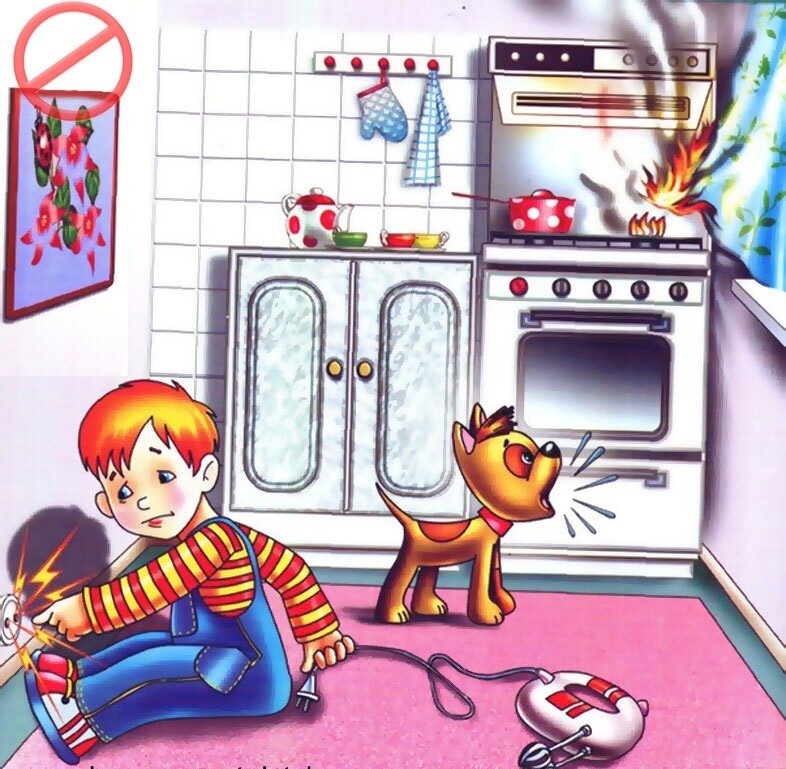 Как оценить, можно ли оставлять ребенка одного?Обратите внимание на следующие критерии, которые указывают на то, что ребенок готов быть сам дома:Самостоятельная организация досуга, ребенок способен сам находить себе интересное и безопасное занятие.Отсутствие страха одиночества.Отсутствие клаустрофобии.Кроха уверенно пользуется средствами связи, умеет их заряжать.Малыш знает номера близких людей.Знает номера экстренных служб: Полиции, Пожарной службы и Скорой помощи.Знает элементарные правила безопасного поведения:• нельзя играть с электроприборами;• нельзя играть с розетками;• нельзя близко подходить к открытому окну;• ягоды, фрукты и овощи нужно мыть.Способен достать еду из холодильника и разогреть.Соблюдает элементарный порядок, убирает за собой.Придерживается правил личной гигиены. Знает свое полное имя, имена родителей, адрес. 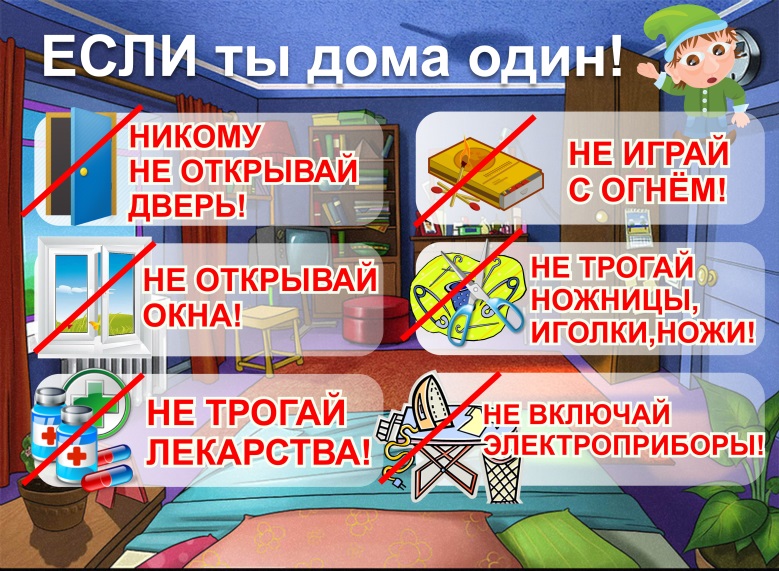 Следите за тем, чтобы ваш ребенокбыл под присмотром, ухожен, одет,накормлен и вместе с вами познавалмир через окружающие егопредметы, а не самостоятельно,через травматизм и опасностьжизнедеятельности!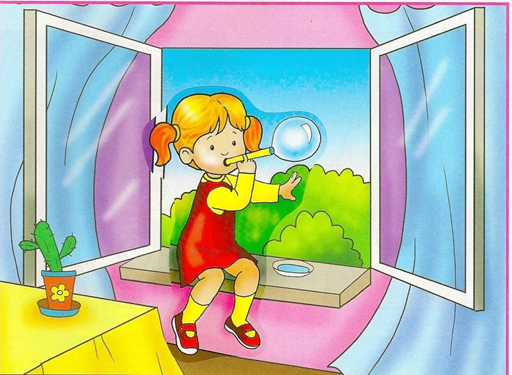 «Если дома ты один»Не выглядывай из открытого окнаСветит солнышко в окошко.На окне мурлычет кошка.Рядом куколка сидитИ на улицу глядит.Скажем кукле, скажем кошке:Не сидите на окошке!Неужели вам не ясно?На окне сидеть опасно!Наш адрес:357850, Ставропольский край,Курский муниципальный	 округ,Курская ст-ца, ул. Мира, д. 30E-mail: srcn08@minsoc26.ruтел. 8 (87964) 6-50-96Официальный сайт:курский-срцн.ru.Социальные сети:https://www.youtube.com/channel/UC  41THaMUDpdBU3m7aG9dHAA/videoshttps://ok.ru/gkusokurskhttps://www.instagram.com/nadegdazentr/https://vk.com/centr_nadegdaПодготовил:Специалист по социальной работе    отделения социальной диагностики и социально – правовой помощи  С.Г. АрутюнянГосударственное казенное учреждение социального обслуживания «Курский социально-реабилитационный центр для несовершеннолетних«Надежда» 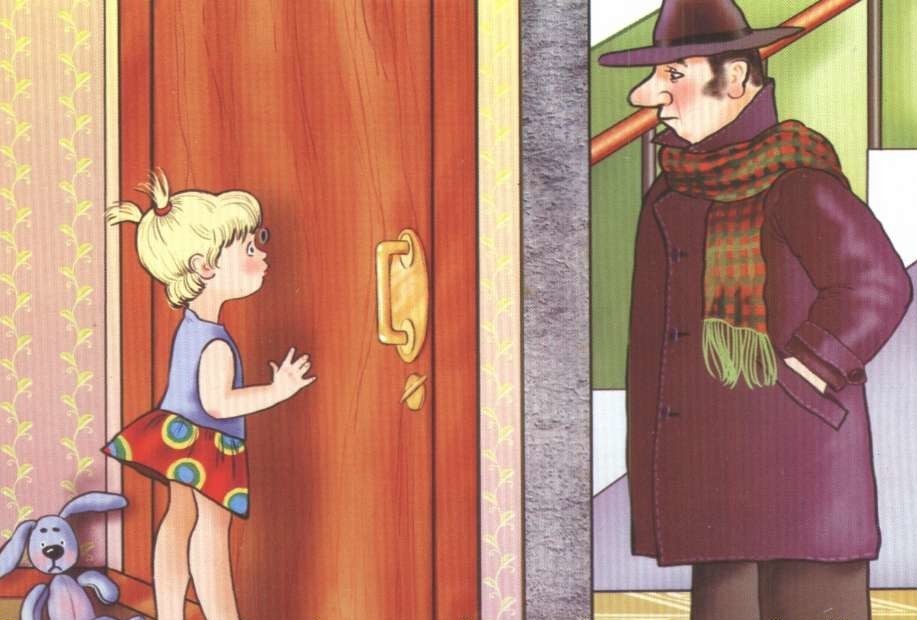 «Если дома ребенок один»                   Ст. Курская, 2021